Understand Children and Young PeopleDirected PlayLevel 3 Playwork – Unit 3Workbook for Learning Outcome 2Name:			______________________________________Date Submitted:	______________________________________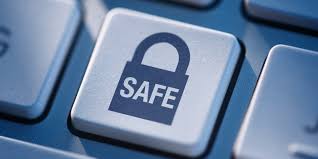   IntroductionLearning outcomes:		Unit 3 has four learning outcomes:This workbook is designed to support the assessment criteria for:Learning Outcome 2: Understand the key concepts involved in children and young people’s play2.1: list the 16 play types and give examples for each. Look carefully at the activities that can be associated with these and the specific areas of learningThe 6 areas of learning: Prime Areas - Communication and Langauge, Personal, Social and Emotional Development and Physical Development. Specific Areas – Literacy, Understanding the World, Expressive Arts and Design, and Mathematics.There are 16 different play types. These are: Communication Play, Creative Play, Deep Play, Dramatic Play, Exploratory Play, Fantasy and Imaginary Play, Locomotor Play, Mastery Play, Object Play, Recapitulative Play, Role Play, Rough and Tumble Play,Social Play, Socio-Dramatic Play, and Symbolic Play.Complete each of the task shown and then utilise the notes collected to prepare for a professional discussion with your allocated Teaching and Learning CoordinatorPrime Area of LearningType of PlayActivities can includePhysical DevelopmentObject Play: Primarily using a wide variety of objects to create a play experience. Children may perhaps use objects in a purpose they are not designed for providing them with the flexibility toexplore different uses (positive and negative) of an object, creating better understanding.Physical DevelopmentExplorative Play: This type of play is from children’s natural sense of curiosity of the world around them. Children like to find out howthings work and often will test anobject/animal/people/environment/themselves etc to its limit. It is about finding boundaries, solving questions and understanding the world around them.Physical DevelopmentRecapitulative Play: This type of play is more about a Childs basic and natural instinct. It helps children to practice fundamental skills that are important for living.Physical DevelopmentDeep Play: Children engage in play that makes them judge and assess their own risks. This type of play can help children understand their own mortality and help overcome any fears. It can strongly encourage self-confidence whilst ensuring life lessons are learnt.Physical DevelopmentCreative Play: Children can produce/change an idea or product in a way that is different and artistic by using their imagination and materials they find around them.Prime Area of LearningType of PlayActivities can includeCommunication and LanguageSocial Play: Understanding of other children’s emotions good or bad, children also learn about the consequences of different social interactions.Communication and LanguageSocio-Dramatic Play: Children re-enacting situations that may have caused them concern or distress, this could be something as small as having an injection to parents arguing.Communication and LanguageSymbolic Play: This is when something that may seeminsignificant to you is important to the child. It can be sentimental object or play that is very personal and means something to that child on a deeper level.Communication and LanguageCommunicative Play: Interaction between children/adults/animals, this can be by using written, verbal and body language.Prime Area of LearningType of PlayActivities can includeLiteracySymbolic Play: This is when something that may seem insignificant to you is important to the child. It can be sentimental object or play that is very personal and means something to that child on a deeper level.MathematicsMastery Play: This play focuses on what children do and do not have control of and how it makes them feel. E.g., catching crickets, holding back the tide etc. It’s to try to master.MathematicsExplorative Play: This type of play is from children’s natural sense of curiosity of the world around them. Children like to find out how things work and often will test anobject/animal/people/environment/themselves etc to its imit. It is about finding boundaries, solving questions and understanding the world around them.Prime Area of LearningType of PlayActivities can includeExploring the WorldSocio – Dramatic Play: Children re-enacting situations that may have caused them concern or distress, this could be something as small as having an injection to parents arguing.Exploring the WorldMastery Play: This play focuses on what children do and do not have control of and how it makes them feel. E.g. catching crickets, holding back the tide etc. It’s to try to master.Exploring the WorldRole Play: Acting like others who the child has come into contact with e.g. a doctor or nurse, teacher or parent. The role-playing may not be what a child directly thinks; it may just be something they have witnessed in the real world.Exploring the WorldExplorative Play: This type of play is from children’s natural sense of curiosity of the world around them. Children like to find out how things work and often will test an object/animal/people/environment/themselves etc to its imit. It is about finding boundaries, solving questions and understanding the world around them.Exploring the WorldSocial Play: Understanding of other children’s emotions good or bad, children also learn about the consequences of different social interactions.Exploring the WorldRecapitulative Play: This type of play is more about a Childs basic and natural instinct. It helps children to practice fundamental skills that are important for living.Exploring the WorldDeep Play: Children engage in play that makes them judge & assess their own risks. Deep play can help children understand their own mortality and help overcome any fears. It can strongly encourage self-confidence whilst ensuring life lessons are learnt.Prime Area of LearningType of PlayActivities can includeExpressive arts and DesignCreative Play: Children can produce/change an idea or product in a way that is different and artistic by using their imagination and materials they find around them.Expressive arts and DesignRole Play: Acting like others who the child has come into contact with e.g. a doctor or nurse, teacher or parent. The role-playing may not be what a child directly thinks; it may just be something they have witnessed in the real world.Expressive arts and DesignObject Play: Primarily using a wide variety of objects to create a play experience. Children may perhaps use objects in a purpose they are not designed for providing them with the flexibility to explore different uses (positive and negative) of an object, creating better understanding.Expressive arts and DesignSymbolic Play: This is when something that may seem insignificant to you is important to the child. It can be sentimental object or play that is very personal and means something to that child on a deeper level.Expressive arts and DesignFantasy and Imaginative Play: Children act out what is in their mind. These can be things children have experienced through the media, or something that they see in real life and imagine what it is like.